НАРУЧИЛАЦЈАВНО ПРЕДУЗЕЋЕ „ЕЛЕКТРОПРИВРЕДА СРБИЈЕ“ БЕОГРАД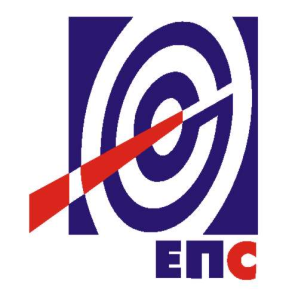 ПРВА ИЗМЕНА КОНКУРСНЕ ДОКУМЕНТАЦИЈЕза подношење понуда у отвореном поступку за јавну набавку услуга бр. ЈН/1000/0332/2017Развој софтверског система за мониторинг, математичко моделирање и подршку одлучивању у процесу контроле режима подземних вода и деформисање терена при експолатацији угља у басену Колубара(заведено у ЈП ЕПС број 12.01.-31827/1-18 од 18.01.2018. године)Београд, јануар 2018. годинеНа основу члана 63. став 5. и члана 54. Закона о јавним набавкама („Сл. гласник РС”, бр. 124/12, 14/15 и 68/15) Комисија је сачинила:ПРВУ ИЗМЕНУКОНКУРСНЕ ДОКУМЕНТАЦИЈЕза јавну набавку услугабр. ЈН/1000/0332/20171.На страни 43. под тачком 6.3 Обавезна садржина понуде, у подтачки 11) наведен је Прилог о безбедности и здрављу на раду и у складу са тим додаје се образац  - Прилог о безбедности и здрављу на раду као и чланови 15, 16, 17, 18 и 19. у Моделу уговора. Образац и Измењен модел уговора дати су у прилогу прве измене конкурсне документације.Измена конкурсне документације се објављује на Порталу УЈН и Интернет страници Наручиоца.Понуда за предметну јавну набавку мора бити сачињена у складу са изменама конкурсне документације за јавну набавку бр. ЈН/1000/0332/2017.                                                                   Комисија именована Решењем бр. 12.01.-   320550/5-17 од 08.08.2017. годинеПрилог:Измењен модел уговораПрилог о безбедности и здрављу на радуДоставити:- Комисији- АрхивиИЗМЕЊЕН МОДЕЛ УГОВОРАУ складу са датим Измењеним моделом уговора и елементима најповољније понуде биће закључен Уговор. Понуђач дати Измењен модел уговора потписује, оверава и доставља у понуди.УГОВОРНЕ СТРАНЕ1. Јавно предузеће „Електропривреда Србије“ Београд, Улица царице Милице бр. 2, матични број: 20053658, ПИБ 103920327, текући рачун 160-700-13, Banca Intesа, а.д. Београд, које заступа законски заступник Милорад Грчић, в.д. директора (у даљем тексту: Корисник услуге)  и2.________________________________________из____________________, ул. ____________, бр.____, матични број ___________, ПИБ ___________, Текући рачун ____________, банка ______________ кога заступа __________________, _____________________ (као лидер у име и за рачун групе понуђача)(у даљем тексту: Пружалац услуге) 2а)________________________________________из_____________, ул. ___________________ бр. ___, ПИБ _____________, матични број _____________, Текући рачун ____________, банка ______________, кога заступа __________________________ (члан групе понуђача или подизвођач)2б)________________________________________из_____________, ул. ___________________ бр. ___, ПИБ _____________, матични број _____________, Текући рачун ____________, банка ______________, кога  заступа _______________________ (члан групе понуђача или подизвођач)(у даљем тексту заједно: Уговорне стране)закључиле су у Београду, дана __________. године следећи:УГОВОР О ПРУЖАЊУ УСЛУГАУВОДНЕ ОДРЕДБЕУговорне стране констатују:да је Наручилац (у даљем тексту: Корисник услуге) у складу са Конкурсном документацијом а сагласно члану 32. Закона о јавним набавкама („Сл.гласник РС“, бр.124/2012,14/2015 и 68/2015), (даље: Закон) спровео отворени поступак бр. ЈН/1000/0332/2017, ради набавке услуга и то ,,Развој софтверског система за мониторинг, математичко моделирање и подршку одлучивању у процесу контроле режима подземних вода и деформисање терена при експолатацији угља у басену Колубара",да је Позив за подношење понуда у вези предметне јавне набавке објављен на Порталу јавних набавки као и на интернет страници Корисника услуге и на Порталу Службених гласила и база прописа,да Понуда Понуђача (у даљем тексту: Пружалац услуге), која је заведена код Корисника услуге под бројем ________ од ____________. године, у потпуности одговара захтеву Корисника услуге из Позива за подношење понуда и Конкурсне документације,да је Наручилац својом Одлуком о додели уговора бр. ____________ од __.__._____. године изабрао понуду Пружаоца услуге ____________________.ПРЕДМЕТ  УГОВОРАЧлан 1.Предмет овог Уговора о пружању услуга (даље: Уговор) је извршење Услуге: ,,Развој софтверског система за мониторинг, математичко моделирање и подршку одлучивању у процесу контроле режима подземних вода и деформисање терена при експолатацији угља у басену Колубара" (у даљем тексту: Услуга).Пружалац услуге се обавезује да за потребе Корисника услуге, изврши уговорену услугу из става 1. овог члана и да изврши обуке, а према захтевима и условима из Конкурсне документације Корисника услуге, понуде Пружаоца услуге број ______________од _____________године и Обрасца структуре цене (Прилози 1, 2 и 3 ) саставни су део овог Уговора.Члан 2.Овај Уговор и његови прилози сачињени су на српском језику.ВРЕДНОСТ УГОВОРАЧлан 3.Укупна вредност овог Уговора из члана 1. без обрачунатог ПДВ износи _________________(словима:_________________________________) RSD/ЕУРНа  цену Услуге из става 1. овог члана обрачунава се припадајући порез на додату вредност у складу са прописима Републике Србије.Напомена у вези са услугама уколико их обавља страно лице:Пружалац услуга је сагласан да Корисник услуга обустави и плати порез на добит по одбитку на бруто уговорену  вредност по основу накнаде  од услуга које се пружају, односно које ће бити пружене или коришћене на територији Републике Србије.) из члана 1. овог Уговора.У случају да је Република Србија са домицилном земљом Пружаоца услуге закључила уговор о избегавању двоструког опорезивања и предмет набавке је садржан у уговору о избегавању двоструког опорезивањаПружалац услуга се обавезује да Кориснику услуге достави доказе о статусу резидента домицилне државе и то потврду о резидентности оверену од надлежног органа домицилне државе на обрасцу одређеном прописима Републике Србије или у овереном преводу обрасца прописаног од стране надлежног органа домицилне државе Пружаоца услуге и доказ да је стварни власник прихода приликом потписивања оквирног споразума или у року осам дана од дана потписивања  оквирног спорзаума, у складу са закљученим Уговором ______________ о избегавању двоструког опорезивања_____________(навести тачан назив уговора).Пружалац услуге се обавезује да Кориснику услуге достави доказе за сваку календарску годину (у случају набавке услуге која се реализује током више календарских година).Корисник услуге се обавезује  да Пружаоцу услуге достави  потврду о плаћеном порезу на добит по одбитку и то оригиналну потврду издату од стране пореског органа Републике Србије у року од 30 дана од дана плаћања пореза.Уколико Пружалац услуге не достави доказе из става ___ Корисник услуге ће обрачунати, одбити и  платити  порез по одбитку у складу са прописима Републике Србије без примене закљученог Уговора о избегавању двоструког опорезивања са ________________ (навести тачан назив уговора) и нема обавезу да достави потврду из претходног става.У случају да је Република Србија са домицилном земљом Понуђача није закључила уговор о избегавању двоструког опорезивања или предмет набавке није садржан у уговору о избегавању двоструког опорезивањаУговорне стране су сагласне да Корисник услуге обрачуна, одбије и  плати  порез по одбитку у складу са  пореским прописима Републике Србије.“(Напомена: коначан текст овог члана ће се усагласити након доделе уговора уколико се уговор закључује са страним лицем)Цена је фиксна за све време извршења Услуге. УСЛОВИ И НАЧИН ПЛАЋАЊАЧлан 4.Корисник услуге се обавезује да Пружаоцу услуге плати пружену услугу на следећи начин:90% (словима: деведесет) одсто од појединачне уговорене вредности за сваку позицију у Обрасцу структуре цене у року до 45 (словима: четрдесетпет) дана од пријема исправног рачуна и Записника о пруженој услузи и/или Записника о извршеној обуци које оверавају овлашћени представници Корисника услуге и Пружаоца услуге,10% (словима: десет) одсто од укупне уговорене вредности у року до 45  (словима: четрдесетпет) дана од пријема исправног рачуна и усвојеног Завршног извештаја.Уз рачун који гласи и доставља се на адресу Корисника улуге: Јавно предузеће „Електропривреда Србије“ Београд, царице Милице 2, 11000 Београд, ПИБ 103920327,  Пружалац услуге је у обавези да достави број уговора, и Записник о пруженој услузи и/или Записник о извршеној обуци, обострано потписан од стране овлашћених лица Корисника услуге и овлашћених лица Пружаоца услуге.У испостављеном рачуну  и отпремници, Пружалац услуге је дужан да се придржава тачно дефинисаних назива из конкурсне документације и прихваћене понуде (из Образца структуре цене). Рачуни који не одговарају наведеним тачним називима, ће се сматрати неисправним. Уколико, због коришћења различитих шифарника и софтерских решења није могуће у самом рачуну навести горе наведени тачан назив, Пружалац услуге је обавезан да уз рачун достави прилог са упоредним називима из рачуна са захтеваним називима из конкурсне документације и прихваћене понуде.Плаћања страном Пружаоцу услуге врши се дознаком у EUR, на његов девизни рачун у складу са његовим инструкцијама датим у рачуну.Плаћање укупно уговорене цене извршиће се у динарима, на рачун Пружаоца услуге бр._________________који се води код _____________ банке.РОК И МЕСТО ПРУЖАЊА УСЛУГЕЧлан 5.Пружалац услуге је обавезан да услугу изврши у року од ____ (максимално 12 (словима: дванаест)) месеци од дана ступања Уговора на снагу.Динамика и рокови реализације активности утврђених за поједине фазе предвиђени су Прелиминарним Термин планом као Прилогом 9 овог Уговора.У случају да Пружалац услуге не изврши услугу у уговореном року, Корисник услуге има право на наплату уговорне казне банкарске гаранције за добро извршење посла у целости, као и право на раскид Уговора.КВАЛИТАТИВНИ И КВАНТИТАТИВНИ ПРИЈЕМЧлан 6.Овлашћени представник Корисника услуге за праћење реализације услуга Развој софтверског система за мониторинг, математичко моделирање и подршку одлучивању у процесу контроле режима подземних вода и деформисање терена при експолатацији угља у басену Колубара, ће потврдити испуњеност пројектног задатка по пријему документације наведене у Обрасцу структуре цене (Прилог 3). Под квалитативним и квантитативним пријемом услуге подразумева се извршење услуге која је предмет уговора, по спецификацији, обиму и техничким карактеристикама из усвојене понуде, заједно са достављањем пратеће документације, о чему ће се сачинити Записник о пруженим услугама.Пружалац услуге  се обавезује да недостатке установљене од стране Корисника услуге приликом квантитативног и квалитативног пријема отклони у року од 8 (словима: осам) дана од момента пријема рекламације о свом трошку.Пружалац услуге је у обавези да изврши обуку у складу са техничком спецификацијом. Након успешно извршене обуке овлашћени представници Корисника услуге и Пружаоца услуге састављају и потписују Записник о извршеној обуци.ОВЛАШЋЕНИ ПРЕДСТАВНИЦИ ЗА ПРАЋЕЊЕ УГОВОРАЧлан 7.Овлашћени представници за праћење реализације Услуге из члана 1. овог Уговора су: 	- за Корисника услуге	________________________________	- за Пружаоца услуге	________________________________Овлашћења и дужности овлашћених представника  за праћење реализације овог Уговора су да: - Да сачине, потпишу и верификују Записник о пруженој услузи;- Да сачине, потпишу и верификују Записник о извршеној обуци;- Благовремено приме Завршни извештај и изјасне се поводом истог у писменој форми;- извршавају и друге дужности везане за реализацију предмета овог Уговора, по потреби.СРЕДСТВА ФИНАНСИЈСКОГ ОБЕЗБЕЂЕЊАЧлан 8.Пружалац услуге је дужан да у тренутку закључења Уговора, а најкасније у року од 10 (словима: десет) дана од дана обостраног потписивања Уговора од законских заступника уговорних страна, а пре извршења, као одложни услов из члана 74. став 2. Закона о облигационим односима („Сл. лист СФРЈ“ бр. 29/78, 39/85, 45/89 – одлука УСЈ и 57/89, „Сл.лист СРЈ“ бр. 31/93 и „Сл. лист СЦГ“ бр. 1/2003 – Уставна повеља), као средство финансијског обезбеђења за добро извршење посла преда банкарску гаранцију Кориснику услуге.Изабрани понуђач је дужан да Кориснику услуге достави неопозиву,  безусловну (без права на приговор) и на први писани позив наплативу банкарску гаранцију за добро извршење посла у износу од 10% вредности Уговора без ПДВ и роком важности 30 (словима: тридесет) дана дужим од уговореног рока за извршење услуге.Поднета банкарска гаранција не може да садржи додатне услове за исплату, краће рокове, мањи износ или промењену месну надлежност за решавање спорова.Корисник услуге ће уновчити дату банкарску гаранцију за добро извршење посла у случају да изабрани понуђач не буде извршавао своје уговорне обавезе у роковима и на начин предвиђен оквирним споразумом и појединачним уговорима. У случају да је пословно седиште банке гаранта у Републици Србији у случају спора по овој Гаранцији, утврђује се надлежност суда у Београду и примена материјалног права Републике Србије.У случају да је пословно седиште банке гаранта изван Републике Србије у случају спора по овој Гаранцији, утврђује се надлежност Сталне арбитраже при Привредној комори Србије уз примену Правилника Привредне коморе Србије и процесног и материјалног права Републике Србије. У случају да Пружалац услуге поднесе банкарску гаранцију стране банке, изабрани понуђач може поднети гаранцију стране банке само ако је тој банци додељен кредитни рејтинг.Банкарска гаранција се не може уступити и није преносива без сагласности Страна у споразуму и емисионе банке.  На ову  банкарску гаранцију примењују се Једнообразна правила за гаранције на позив (URDG 758) Међународне трговинске коморе у Паризу.Ова банкарска гаранција истиче на наведени  датум, без обзира да ли је овај документ враћен или није.Члан 9.Достављање средстава финансијског обезбеђења из члана 8. представља одложни услов, тако да правно дејство овог Уговора не настаје док се одложни услов не испуни.Уколико се средство финансијског обезбеђења не достави у остављеном року, сматраће се да је Пружалац одбио да закључи Уговор и Пружалац услуге може да реализује СФО – меницу за  озбиљност понуде.Члан 10.Меница за отклањање недостатака у гарантном рокуПружалац услуге је обавезан да Кориснику услуге у тренутку усвајања Завршног извештаја, преда као средство финансијског обезбеђења за отклањање недостатака у гарантном року у износу од 5% од укупне вредности уговора без ПДВ-а, неопозиву, бланко соло меницу, са клаузулом „без протеста“, потписану од стране законског заступника, у складу са Закон о меници ("Сл. лист ФНРЈ", бр. 104/46, "Сл. лист СФРЈ", бр. 16/65, 54/70 и 57/89 и "Сл. лист СРЈ", бр. 46/96, Сл. лист СЦГ бр. 01/03 Уст. повеља Сл.гласник РС, бр. 80/15) и Закон о платним услугама (Сл. Гласник РС, бр. 139/2014) са неопозивим и безусловним меничним овлашћењем, којим се овлашћује Корисник услуге да може, покренути поступак наплате и то до истека рока од 30 (словима: тридесет) дана од гарантног рока, а да евентуални продужетак тог рока има за последицу и продужење рока важења менице и меничног овлашћења за исти број дана за који ће бити продужен гарантни рок. Уз то Пружалац услуге доставља и:- оверену фотокопију картона депонованих потписа на дан издавања менице и меничног овлашћења од стране банке која је наведена у меничном овлашћењу,- ОП образац оверених потписа за лица која су овлашћена за потпис менице,- овлашћење законског заступника потписнику менице да може потписати меницу у случају да исту не потпише законски заступник и - оверен захтев пословној банци да региструје меницу у Регистар меница и овлашћења НБС, у складу са Одлуком о ближим условима, садржини и начину вођења регистра меница и овлашћења („Сл. гласник РС“, бр. 56/11 и 80/15,76/2016).Меница може бити наплаћена у случају да Пружалац услуге не отклони недостатке у гарантном року. Пружалац услуге има обавезу да продужава рок важности достављене менице као средство финансијског обезбеђења за отклањање недостатака у гарантном року у складу са динамиком извођења радова, тако да буде обезбеђен гарантни рок за све радове који су предмет набавке.Уколико се средство финансијског обезбеђења не достави у уговореном року, Корисник услуге има право  да наплати средство финанасијског обезбеђења за добро извршење посла.ИЗВРШИОЦИ	Члан 11.Извршиоци су ангажована лица од стране Пружаоца услуге.Пружалац услуге доставља Кориснику услуге Списак извршилаца, са наведеним квалификацијама свих извршилаца и прецизно дефинисаним активности које обављају у извршавању Услуге, са којим је сагласан Корисник услуге (Списак извршилаца дат је у Прилогу 5 овог Уговора). Уколико се током извршења Услуге, појави оправдана потреба за заменом једног или више извршилаца,  као и на необразложен захтев Корисника услуге Пружалац услуге је дужан да извршиоца замени другим извршиоцима са најмање истим стручним квалитетима и квалификацијама, уз претходну писану сагласност Корисника услуге.Ако Пружалац услуге мора да повуче или замени било ког извршиоца Услуге за време трајања овог Уговора, све трошкове који настану таквом заменом сноси Пружалац услуге.Члан 12.Пружалац услуге и извршиоци који су ангажовани на извршавању активности које су предмет овог Уговора, дужни су да чувају поверљивост свих података и информација садржаних у документацији, извештајима, предрачунима, техничким подацима и обавештењима, до којих дођу у вези са реализацијом овог Уговора и да их користе искључиво за обављање те Услугe, а у складу са Уговором о чувању пословне тајне и поверљивих информација који је Прилог 6 уз овај Уговор. Информације, подаци и документација које је Корисник услуге доставио Пружаоцу услуге у извршавању предмета овог Уговора, Пружалац услуге не може стављати на располагање трећим лицима, без претходне писане сагласности Корисника услуге. ГАРАНТНИ РОК Члан 13.Пружалац услуге се обавезује да ће у гарантном року од ___ (минимално 12 (словима: дванаест)) месеци од дана усвајања Завршног извештаја, пружати неопходну техничку подршку корисницима софтверског система, као и отклањање евентуалних недостатака уочених током имплементације.УГОВОРНА КАЗНА ЗБОГ КАШЊЕЊА У ИЗВРШЕЊУЧлан 14.Уколико Пружалац услуге не испуни своје обавезе или не изврши услугу у уговореном року и на уговорени начин, из разлога за које је одговоран, и тиме занемари уредно извршење овог Уговора, обавезан је да плати уговорну казну, обрачунату на вредност услуга која нису извршене.Уговорна казна се обрачунава од првог дана од истека уговореног рока извршења из члана 5. овог Уговора и износи 0,5% Уговором уговорене вредности, а највише до 10% укупно уговорене вредности услуга, без пореза на додату вредност.Плаћање уговорне казне, из става 1. овог члана, дoспeвa у рoку до 45 (словима: четрдесетпет) дaнa oд дaнa пријема од стране Пружаоца услуге, рачуни Корисника услуге испостављене по овом основу.У случају закашњења са испоруком дужег од 20 (словима:двадесет) дана, Корисник услуге има право да једнострано раскине овај Уговор и од Пружаоца услуге захтева накнаду штете и измакле добити. БЕЗБЕДНОСТ И ЗДРАВЉЕ НА РАДУЧлан 15.Пружалац услуге дужан је да све послове које обавља у циљу реализације овог Уговора, обавља поштујући прописе и ратификоване међународне конвенције о безбедности и здрављу на раду у Републици Србији. Пружалац услуге је дужан да се придржава аката Корисника услуге, односно докумената које  стране закључе из области безбедности и здравља на раду у складу са прописима Републике Србије.Пружалац услуге је одговоран за предузимање свих мера безбедности и здравља на раду, које je, полазећи од специфичности послова које су предмет овог Уговора, технологије рада и стеченог искуствa, неопходно спровести како би се заштитили запослени код Пружаоца услуге, као и друга лица која Пружалац услуге ангажује приликом пружања услуге и имовина. У случају било каквог кршења обавезе наведене у ставу 1. и 2. овог члана Корисник услуге може раскинути овај Уговор.Члан 16.Права и обавезе Уговорних страна у вези са безбедности и здрављем на раду дефинисане су у Прилогу  о безбедности и здрављу на раду (Прилог 10), који чини саставни део овог Уговора.Члан 17.Пружалац услуге дужан је да колективно осигура своје запослене у случају повреде на раду, професионалних обољења и обољења у вези са радом.Члан 18.Пружалац услуге је дужан да Кориснику услуге и/или његовим запосленима надокнади штету која је настала због непридржавања прописаних мера безбедности и здравља на раду од стране Пружаоца услуге, односно његових запослених, као и других лица које је ангажовао Пружалац услуге, ради обављања послова који су предмет овог Уговора.Под штетом, у смислу става 1. овог члана, подразумева се нематеријална штета настала услед смрти или повреде запосленог код Корисника услуге, штета настала на имовини Корисника услуге, као и сви други трошкови и накнаде које је имао Корисник услуге ради отклањања последица настале штете.Пружалац услуге је дужан да поседује полису осигурања од одговорности из делатности за штете причињене трећим лицима.Члан 19.Пружалац услуге је дужан да, у складу са Законом о  безбедности и здравља на раду („Службени гласник РС“, бр. 101/2005 и 91/2015), (даља: Закон о БЗР), обустави послове на радном месту уколико је забрану рада на радном месту или забрану употребе средства за рад издало лице одређено од стране Корисника услуге, у складу са прописима, од стране Корисника услуге, као и  да спроводи контролу примене превентивних мера за безбедан и здрав рад, док се не отклоне примедбе Корисника услуге.Пружалац услуге нема право на накнаду трошкова насталих због оправданог обустављања послова на начин утврђен у ставу 1. овог члана, нити може продужити рок за пружање услуга, због тога што су послови обустављени од стране лица одређеног од стране Корисника услуге за спровођење контроле примене превентивних мера за безбедан и здрав рад.ВИША СИЛАЧлан 20.Дејство више силе се сматра за случај који ослобађа од одговорности за извршавање свих или неких уговорених обавеза и за накнаду штете за делимично или потпуно неизвршење уговорених обавеза, за ону Уговорну страну код које је наступио случај више силе, или обе Уговорне стране када је код обе стране наступио случај више силе, а извршење обавеза које је онемогућено због дејства више силе, одлаже се за време њеног трајања. Уговорна страна којој је извршавање уговорних обавеза онемогућено услед дејства више силе је у обавези да одмах, без одлагања, а најкасније у року од 48 (словима:четрдесетосам) часова, од часа наступања случаја више силе, писаним путем обавести другу Уговорну страну о настанку више силе и њеном процењеном или очекиваном трајању, уз достављање доказа о постојању више силе.За време трајања више силе свака Уговорна страна сноси своје трошкове и ни један трошак, или губитак једне и/или обе стране, који је настао за време трајања више силе, или у вези дејства више силе, се не сматра штетом коју је обавезна да надокнади друга Уговорна страна, ни за време трајања више силе, ни по њеном престанку.Уколико деловање више силе траје дуже од 30 (словима: тридесет) календарских дана, Уговорне стране ће се договорити о даљем поступању у извршавању одредаба овог Уговора – одлагању испуњења и о томе ће закључити анекс овог Уговора, или ће се договорити о раскиду овог Уговора, с тим да у случају раскида Уговора по овом основу – ни једна од Уговорних страна не стиче право на накнаду било какве штете.ИНТЕЛЕКТУАЛНА СВОЈИНАЧлан 21.Овим Уговором  Пружалац услуге гарантује Кориснику услуге да је власник и/или  искључиви носилац права интелектуалне својине на предметним Услугама, и да ће заштитити Корисника услуге у случају евентуалних захтева трећих лица по основу ауторског права и права интелектуалне својине.Пружалац услуге, који користи интелектуалну својину трећих лица (без обзира о каквој врсти интелектуалне својине је реч), гарантује Кориснику услуге да је носилац права или да има законито право на коришћење и/или употребу такве интелектуалне својине.Евентуалну одговорност за повреду заштићених права интелектуалне својине трећих лица, у целости сноси Пружалац услуге.На све што није предвиђено овим Уговором, а тиче се предмета Уговора, примењиваће се одредбе Закона о ауторским и сродним правима ("Сл. гласник РС", бр. 104/2009, 99/2011 и 119/2012) и ЗОО.РАСКИД УГОВОРАЧлан 22.Ако Пружалац услуге не испуни овај Уговор, или ако не буде квалитетно и у року испуњавао своје обавезе , или, упркос писмене опомене Корисника услуга крши одредбе овог Уговора, Корисник улуге има право да констатује непоштовање одредби Уговора и о томе достави Пружаоцу сулуге писану опомену.Корисник услуге може једнострано раскинути овај Уговор пре истека рока услед престанка потребе за ангажовањем Пружаоца услуге, достављањем писане изјаве о једностраном раскиду Уговора Пружаоцу услуге и уз поштовање отказног рока од 15 (словима: петнаест) дана од дана достављања писане изјаве.Ако Пружалац услуге не предузме мере за извршење овог Уговора, које се од њега захтевају, у року од 8 (словима: осам) дана по пријему писане опомене, Корисник сулуге може у року од наредних 5 (словима: пет) дана да једнострано раскине овој Уговор по правилима о раскиду Уговора због неиспуњења.У случају раскида овог Уговора, у смислу овог члана, стране ће измирити своје обавезе настале до дана раскида.Уколико је до раскида Уговора дошло кривицом једне стране, друга страна има право на накнаду штете и измакле добити у складу са ЗОО.Члан 23.Неважење било које одредбе овог Уговора неће имати утицаја на важење осталих одредби Уговора, уколико битно не утиче на реализацију овог Уговора.Члан 24.Пружалац услуге је обавезан да чува поверљивост свих података и информација садржаних у документацији, извештајима, техничким подацима и обавештењима и да их користи искључиво у вези са реализацијом овог Уговора.Информације, подаци и документација које је Корисник услуге доставио Пружаоцу услуге у извршавању предмета овог Уговора, Пружалац услуге не може стављати на располагање трећим лицима, без претходне писане сагласности Корисника услуге, осим у случајевима предвиђеним одговарајућим прописима, као и Уговором о чувању пословне тајне и поверљивих информација који је као Прилог 6 саставни део овог Уговора.Члан 25.Уколико у току трајања обавеза из овог Уговора дође до статусних промена код Уговорних страна, права и обавезе прелазе на одговарајућег правног следбеника.Након закључења и ступања на правну снагу овог Уговора, Корисник услуге може да дозволи, а Пружалац  услуге је обавезан да прихвати промену страна због статусних промена код Корисника услуге, у складу са Уговором о статусној промени.Члан 26.Пружалац услуге је дужан да без одлагања, а најкасније у року од 5(словима.пет) дана од дана настанка промене у било којем од података, о насталој промени писмено обавести Корисника услуге и да је документује на прописан начин.Уговорне стране су обавезне да једна другу без одлагања обавесте о свим променама које могу утицати на реализацију овог Уговора.ВАЖНОСТ УГОВОРАЧлан 27.Уговор се сматра закљученим након потписивања од стране законских заступника Уговорних страна, а ступа на снагу када Пружалац услуге испуни одложни услов из члана 8. овог Уговора.Овај Уговор се закључује на неодређено време, односно до обостраног испуњења уговорених обавеза и/или до исцрпљења уговореног износа из члана 2. овог Уговора.ИЗМЕНЕ ТОКОМ ТРАЈАЊА УГОВОРАЧлан 28.Уговорне стране су сагласне да се евентуалне измене и допуне овог Уговора изврше у писаној форми – закључивањем анекса у складу са прописима о јавним набавкама.Корисник услуге може, након закључења Уговора, повећати обим предмета Уговора, с тим да се вредност Уговора може повећати максимално до 5% од укупно уговорене вредности из члана 3.Корисник услуге може да дозволи промену цене или других битних елемената Уговора из објективних разлога као што су: виша сила, измена важећих законских прописа, мере државних органа, наступе околности које отежавају испуњење обавезе једне Уговорне стране или се због њих не може остварити сврха овог Уговора.Промена, односно усклађивање  цене у складу са одредбама овог Уговора не представља промену самог Уговора.ЗАВРШНЕ ОДРЕДБЕЧлан 29.На односе страна, који нису уређени овим Уговором, примењују се одговарајуће одредбе ЗОО и других закона, подзаконских аката, стандарда и техничких норматива Републике Србије – примењивих с обзиром на предмет овог Уговора.Члан 30.Сви неспоразуми који настану из овог Уговора и поводом њега Уговорне стране ће решити споразумно, а уколико у томе не успеју Уговорне стране су сагласне да сваки спор настао из овог Уговора буде коначно решен од стране стварно надлежног суда у Београду/(Сталне арбитраже при Привредној комори Србије, уз примену њеног Правилника (напомена: коначан текст у Уговору зависи од тога да ли је домаћи или страни Пружалац услуге).У случају спора примењује се материјално и процесно право Републике Србије, а поступак се води на српском језику.Члан 31.Овај Уговор ступа на снагу кад се испуне следећи услови:када Уговор потпишу Законски заступници Страна икада Пружалац достави средства финансијског обезбеђења за добро извршење посла.За све што није регулисано овим Уговором, примењиваће се одредбе  ЗОО и други важећи прописи који регулишу ову материју. Члан 32.Саставни део овог Уговора су и његови прилози, како следи:Прилог 1  Конкурсна документација (на Порталу ЈН под шифром_______)Прилог 2 Понуда број _________ од __________ Прилог 3 Образац структуре цене Прилог 4 Техничка спецификацијаПрилог 5  Кадровски капацитет (Списак извршилаца)Прилог 6 Уговор о чувању пословне тајне и поверљивих информацијаПрилог 7  Средства финансијског обезбеђењаПрилог 8 Споразум о заједничком наступању број ___________ од ____________Прилог 9  Прелиминарни Термин планПрилог 10 Прилог о безбедности и здрављу на раду.Члан 33.Уговорне стране сагласно изјављују да су Уговор прочитале, разумеле и да уговорне одредбе у свему представљају израз њихове стварне воље.Члан 34.Уговор је сачињен у 6 (словима: шест) истоветних примерка, од којих 3 (словима: три) примерка за Пружаоца услуге а 3 (словима: три) за Корисника услуге.Прилог о безбедности и здрављу на радуУговор ................................................ бр. ............. од .........................године (даље: Прилог о БЗР)Корисник услуге: 1. Јавно предузећа „Електропривреда Србије“, Београд, Царице Милице бр. 2, матични број 20053658, ПИБ 103920327, бр.тек.рачуна 160-700-13 Banka Intesa ад Београд, које заступа законски заступник Милорад Грчић, в.д. директора  (у даљем тексту: Корисник услуге), Пружалац услуге:2.________________________________________из____________________, ул. ____________, бр.____, матични број ___________, ПИБ ___________, Текући рачун ____________, банка ______________ кога заступа __________________, _____________________ (као лидер у име и за рачун групе понуђача)(у даљем тексту: Пружалац услуге) 2а)________________________________________из_____________, ул. ___________________ бр. ___, ПИБ _____________, матични број _____________, Текући рачун ____________, банка ______________, кога заступа __________________________ (члан групе понуђача или подизвођач)2б)________________________________________из_____________, ул. ___________________ бр. ___, ПИБ _____________, матични број _____________, Текући рачун ____________, банка ______________, кога  заступа _______________________ (члан групе понуђача или подизвођач)За потребе овог Прилога о БЗР заједно названи: Стране.Уводне одредбе:Стране сагласно констатују да су посебно посвећени реализацији циљева безбедности и здравља на раду својих запослених и других лица који учествују у реализацији Уговора, као и свих других лица на чије здравље и безбедност могу да утичу услуге које су предмет Уговора.Стране су сагласне:I Да је Пословна политика Корисника услуге спровођење и унапређење безбедности и здравља на раду запослених и свих других лица која учествују у радним процесима Корисника услуге, као и лица која се затекну у радној околини, ради спречавања настанка повреда на раду и професионалних болести и доследно спровођење Закона о безбедности и здравља на раду („Службени гласник РС“, бр. 101/2005 и 91/2015), (даље: Закон) као  и других прописа Републике Србије и посебних аката Корисника услуге, која регулишу ову материју.II   Да Корисник услуге захтева од Пружаоца услуге да се приликом пружања услуга     које су предмет овог Уговора, доследно придржава Пословне политике Корисника услуге у вези са спровођењем и унапређењем безбедности и здравља на раду запослених и свих других лица која учествују у радним процесима Корисника услуге, као и лица која се затекну у радној околини, ради спречавања настанка повреда на раду и професионалних болести и доследно спровођење Закона, као  и других прописа Републике Србије и посебних аката Корисника услуге, која регулишу ову материју, а све у циљу отклањања или смањења на најмањи могући ниво ризика од настанка повреда на раду или професионалних болести.III  Да Пружалац услуге прихвата захтеве Корисника услуге из тачке 2. става   Другог Уводних одредбиПредмет овог Прилога o БЗР је дефинисање права Корисника услуге и права и обавеза Пружаоца услуге, као и његових запослених и других лица која ангажује приликом пружања услуга које су предмет Уговора, а у вези безбедности и здравља на раду (у даљем тексту: БЗР).Пружалац услуге, његови запослени и сва друга лица која ангажује, дужни су да у току припрема за пружање услуга који су предмет Уговора, у току трајања уговорних обавеза, као и приликом отклањања недостатака у гарантном року, поступају у свему у складу са Законом и осталим важећим прописима у Републици Србији који регулишу ову материју и  и интерним актима Корисника услуге.Пружалац услуге је дужан да обезбеди рад на радним местима на којима су спроведене мере за безбедан и здрав рад, односно да обезбеди да радни процес, радна околина, средства за рад и средства и опрема за личну заштиту на раду буду прилагођени и обезбеђени тако да не угрожавају безбедност и здравље запослених и свих других лица која ангажује за пружање услуга које су предмет Уговора, суседних објеката, пролазника или учесника у саобраћају.Пружалац услуге је дужан да обавести запослене и друга лица која ангажује приликом пружања услуга које су предмет Уговора о обавезама из овог Прилога о БЗР (подизвођаче, кооперанте, повезана лица).Пружалац услуге, његови запослени и сва друга лица која ангажује, дужни су да се у току припрема за пружање услуга које су предмет Уговора и  у току трајања уговорних обавеза, као и приликом отјклањања недостатака у гарантном року, придржавају свих правила, интерних стандарда, процедура, упутстава и инструкција о БЗР које важе код Корисника услуге, а посебно су дужни да се придржавају следећих правила:5.1. забрањено је избегавање примене и/или ометање спровођења мера БЗР;5.2. обавезно је поштовање правила коришћења средстава и опреме за личну заштиту на раду;5.3. процедуре Корисника услуге за спровођење система контроле приступа и дозвола за рад увек морају да буду испоштоване;5.4. процедуре за изолацију и закључавање извора енергије и радних флуида увек морају да буду испоштоване;5.5. најстроже је забрањен улазак, боравак или рад, на територији и у просторијама Корисника услуге, под утицајем алкохола или других психоактивних супстанци;5.6. забрањено је уношење оружја унутар локација Корисника услуге, као и неовлашћено фотографисање;5.7. обавезно је придржавање правила и сигнализације безбедности у саобраћају.Пружалац услуге је искључиво одговоран за безбедност и здравље својих запослених и свих других лица која ангажује приликом пружања услуга које су предмет Уговора. У случају непоштовања правила БЗР, Корисник услуге неће сносити никакву одговорност нити исплатити накнаде/трошкове Пружаоцу услуге по питању повреда на раду, односно оштећења средстава за рад.Пружалац услуге је дужан да о свом трошку обезбеди квалификовану радну снагу за коју има доказ о спроведеним обавезним лекарским прегледима и завршеним обукама у складу Законом, као и  прописима који регулишу БЗР у Републици Србији и која ће бити опремљена одговарајућим средствима и опремом за личну заштиту на раду за пружање услуга који су предмет Уговора, а све у складу са прописима у Републици Србији, који регулишу ову материју и   интерним актима Корисника услуге.Пружалац услуге је дужан да о свом трошку обезбеди све потребне прегледе и испитивања, односно стручне налазе, извештаје, атесте и дозволе за средства за рад која ће бити коришћена за пружање услуга који су предмет Уговора, у складу са законским прописима из области БЗР, као и свим другим прописима и важећим стандардима у Републици Србији односно интерним актима Корисника услуге.Уколико Корисник услуге утврди да средства за рад немају потребне стручне налазе и/или извештаје и/или атесте и/или дозволе о извршеним прегледима и испитивањима, уношење истих средстава за рад на локацију Корисника услуге неће бити дозвољено.Корисника услуге има право да врши контролу примене превентивних мера за безбедан и здрав рад приликом пружања услуга које су предмет Уговора.Пружалац услуге је дужан да лицу одређеном од стране Корисника услуге омогући перманентну могућност за спровођење контроле примене превентивних мера за безбедан и здрав рад.Корисник услуге има право да у случајевима непосредне опасности по живот и здравље запослених и/или других лица која је наступила услед извршења Уговора, наложи заустављање даљег пружања услуга док се не отклоне уочени недостаци и о томе одмах обавести Пружаоца услуге, као и надлежну инспекцијску службу.	Пружалац услуге се обавезује да поступи по налогу Корисника услуге из става 3. ове тачке.Стране су дужне да у случају да у току реализације Уговора дeлe рaдни прoстoр, сaрaђуjу у примeни прoписaних мeрa зa бeзбeднoст и здрaвљe зaпoслeних.Стране су дужне да, у случају из стaвa 1. Тачке 11 овог Прилога о БЗР, узимajући у oбзир прирoду пoслoвa кoje oбaвљajу, кooрдинирajу aктивнoсти у вeзи сa примeнoм мeрa зa oтклaњaњe ризикa oд пoврeђивaњa, oднoснo oштeћeњa здрaвљa зaпoслeних, кao и дa промптно oбaвeштaвajу jeдна другу и свoje зaпoслeнe и/или прeдстaвникe зaпoслeних o тим ризицимa и мeрaмa зa њихoвo oтклaњaњe.Пружалац услуге је дужан да благовремено извештава Корисника услуге о свим догађајима из области БЗР који су настали приликом пружања услуге која је предмет Уговора, а нарочито о свим опасностима, опасним појавама и ризицима. Пружалац услуге је дужан да Корисника услуге достави копију Извештаја о повреди на раду који је издао за сваког свог запосленог и других лица које ангажује приликом пружања услуге која је предмет Уговора и то у року од 24 (словима: дведесетчетири) часа од сачињавања Извештаја о повреди на раду.Овај Прилог о БЗР је сачињен у 6 (словима: шест) истоветних примерака, од којих свака Страна задржава по 3 (словима: три) примерка.          КОРИСНИК УСЛУГЕ         ПРУЖАЛАЦ УСЛУГЕЈП„Електропривреда   Србије“Београд                      Назив       _______________________М.П.   _____________________________             Милорад Грчић               име и презиме               в.д. директора                    функција